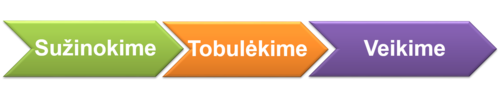 Modelis „Kolega – kolegai“ – mokymasis bendradarbiaujantKolegialus grįžtamasis ryšys (KGR) panaudojant virtualios iqes.online.lt sistemos galimybes pamokos stebėjimui priedasPamokos stebėjimo protokolas___________________________________________________________________Pamoką vedusio mokytojo (GR gavėjo) vardas ir pavardė, parašas ___________________________________________________________________Pamoką stebėjusio mokytojo (GR stebėtojo) vardas ir pavardė, parašas DataMokomasis dalykasKlasėPamoką vedė (GR gavėjas)Pamoką stebėjo(GR stebėtojas)Tiksli pamokos stebėjimo užduotis(GR gavėjas)PastabosGR stebėtojo įrašaiRefleksija (kokia grįžtamoji informacija buvo naudinga)GR gavėjo įrašai po pamokos apibendrinimoPapildoma informacija: